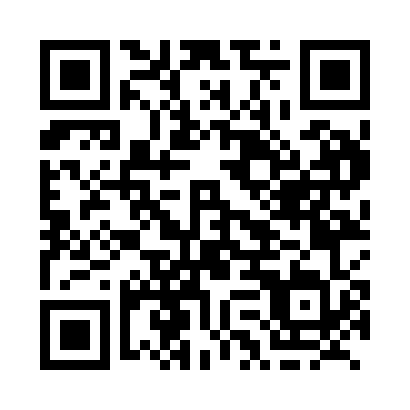 Prayer times for Base-Radar, Quebec, CanadaWed 1 May 2024 - Fri 31 May 2024High Latitude Method: Angle Based RulePrayer Calculation Method: Islamic Society of North AmericaAsar Calculation Method: HanafiPrayer times provided by https://www.salahtimes.comDateDayFajrSunriseDhuhrAsrMaghribIsha1Wed3:575:4012:565:598:129:552Thu3:555:3812:566:008:149:573Fri3:525:3712:556:018:1510:004Sat3:505:3512:556:028:1610:025Sun3:485:3312:556:038:1810:046Mon3:465:3212:556:038:1910:067Tue3:435:3012:556:048:2110:088Wed3:415:2912:556:058:2210:109Thu3:395:2712:556:068:2310:1210Fri3:375:2612:556:078:2510:1411Sat3:355:2512:556:078:2610:1612Sun3:335:2312:556:088:2710:1913Mon3:305:2212:556:098:2910:2114Tue3:285:2112:556:108:3010:2315Wed3:265:1912:556:108:3110:2516Thu3:245:1812:556:118:3210:2717Fri3:225:1712:556:128:3410:2918Sat3:205:1612:556:138:3510:3119Sun3:185:1512:556:138:3610:3320Mon3:165:1412:556:148:3710:3521Tue3:145:1312:556:158:3910:3722Wed3:125:1212:556:168:4010:3923Thu3:115:1112:556:168:4110:4124Fri3:095:1012:566:178:4210:4325Sat3:075:0912:566:188:4310:4526Sun3:055:0812:566:188:4410:4727Mon3:045:0712:566:198:4510:4928Tue3:025:0612:566:208:4610:5129Wed3:015:0512:566:208:4710:5230Thu3:015:0512:566:218:4810:5231Fri3:005:0412:566:218:4910:53